ALL INDIA COUNCIL FOR TECHNICAL EDUCATION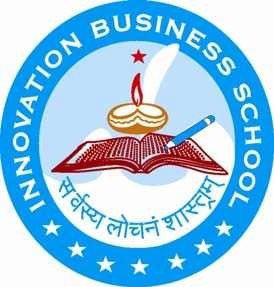 Submitted forCompliance Report 2021-2022 submitted along with MandatoryDisclosureINNOVATION-THE BUSINESS SCHOOLAt.Tarakai,Po.Muktapur,Dist.Khuda,State.OrissaPhone :06755-224071, Fax:06755-224072, Website:www.ibschool.org.in,email:contactus@ibschool.org.inName of the Institution: INNOVATION – THE BUSINESS SCHOOL, TARKAI, MUKTAPUR,KHURDHATEL: 0674 -2742400 PIN:752055,Email: contactus@ibschool.org.in MOBILE:9437052325Name and address of theTrustINNOVATION TRUSTVIM 154, SAILESHREE VIHAR CHANDRASEKHARPUR, BHUBANESWARCHARPERSON:	Dipti Tripathy MOBILE.NO.:	9437052352EMAILID	:	diptitripathy05@gmail.comMANAGINGTRUSTEE:	SukhjinderSingh MOBILE.NO.:	9437012325EMAILID	:	sukhjinder05@gmail.comName and Address of thePrincipalNAME	: Dr. Mamata DeyADDRESS	: Tarakai, Muktapur, Khurda -752055 MobileNo.	:	8895730964Name of the AffiliatingUniversityAICTE, MINISTRY OF HRD, GOVT OF INDIAGovernance5.3	Organizational chart andprocesses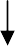 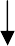 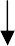 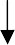 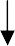 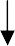 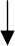 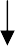 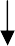 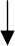 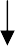 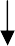 ProgrammesName of Programmes Approved by AICTE – POST GRADUATE DIPLOMA						 IN MANAGEMENT (PGDM)Name of Programmes Accredited by AICTE -NILStatus of Accreditation of the Course	-NAFor each programme the following details are to be given:Name	: POST GRADUATE DIPLOMA IN MANAGEMENT (PGDM)Number of Seats:	60Duration	:	2YEARSCut off marks/rank of admission during the last three years : LAST QULIFYING EXAM GEN – 50%, SCST –45%Fee	: RS. 350000/- FOR 2YEARSPlacements Facilities : 100% ASSISTANCECampus placement in last three years with minimum salary, maximum salary and average salary :MIM. SALARY RS. 180000/-PA, AVG. SALARY RS. 250000/-PA AND MAX. SALARY RS.350000/-PAName and duration programme(s) having Twinning and Collaboration with Foreign University(s) and being run in the same campus along with status of their AICTE approval. if there is Foreign Collaboration, give the following details : Not ApplicableFacultyBranch wise list Facultymembers:Permament Faculty	:8AdjunctFaculty	:NILPermament Faculty Student Ratio :15:1Number of Faculty employed and left during the last threeyearsProfile ofPrincipal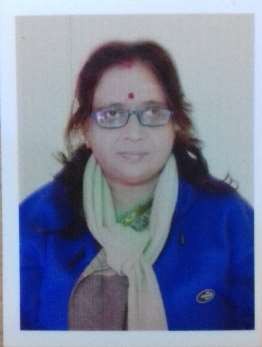 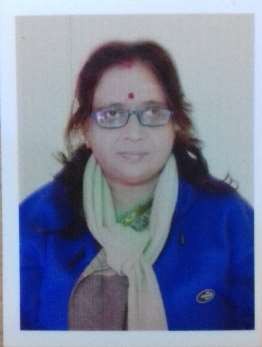 Profile Faculty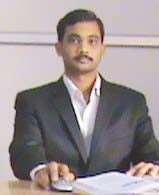 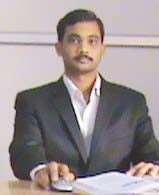 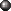 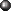 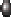 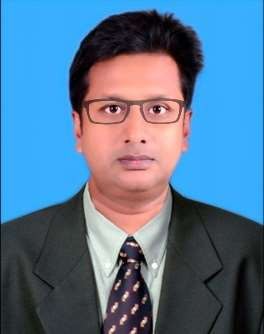 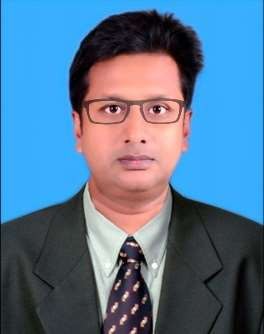 Name:		ASST.	PROF. SOVAN MANGARAJDate of Birth	:	12.01.1979Unique ID	: 	1-207 520 9908EducationalQualifications:	MBA (MARKETING)–ICFAI UNIVERSITY(2010)	MA (ECONOMICS) – UTKAL UNIVERSITY(2000)	BA (ECONOMICS) – UTKAL UNIVERSITY (1998)WorkExperience:	Teaching	: 	NINEYEARS	Research	:	NONE	Industry	: 	SIXYEARS	Others	:	NAArea of Specialization	:   MARKETING / ECONOMICS / STRATEGIC MANAGEMENTCourse taught of Post Graduate	:	MBA/PGDMResearchguidance: 	No. of paper published in national/International Journals/Conferences:01What predicts more the sales-force performance: Motivation or satisfaction in the insurance industry; British Journal of Marketing Studies, Vol. 3, No. 5 (June, 2015).Master	:	NONEPh.D	:	NONEProjects Carried out:	NONEPatents	:	NONETechnology Transfer	:	NAResearch Publications	:	NONENo of books published with details	:	NONE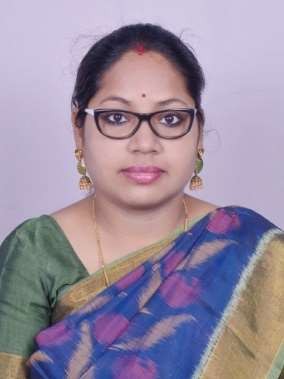 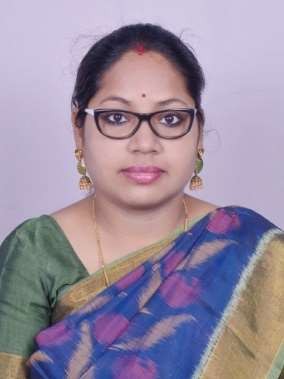 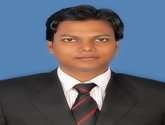 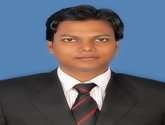 Name: ASST. PROF. SUJEET PRAKASHPATRA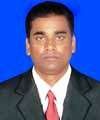 Date of Birth:06.03.1984Unique ID: 1-463 728 9454EducationalQualifications:MBA	(FINANCE	&	MARKETING)	–	BPUT, ODISHAMCOM (FINANCE) – REVENSHAWUNIVERSITYBCOM	– UTKALUNIVERSITYWorkExperience:Teaching: NINEYEARSResearch:NONEIndustry:NONEOthers:NAArea of Specialization: FINANCIAL MANAGEMENT / FINANCIAL ACCOUNTING / PRINCIPLES OF MANAGEMENT / BANKING & INSURANCE MANAGEMENT / STRATEGIC MAMANEMENT / PORTFOLIOMANAGEMENTCourse taught of Post Graduate:MBA/PGDMResearch guidance:No.	of	paper	published	in	national/International Journals/Conferences: NONEMaster:NONEPh.D:NONEProjects Carried out:NONE	Patents:NONETechnology Transfer:NAResearch Publications:NONENo of books published with details:NONEName	 :				SATYABRAT DASH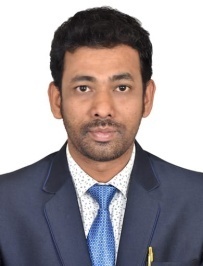 Date of Birth :			10/07/1988Unique ID	  :			1-360 240 309 5Educational Qualifications	COST ACCOUNTANT(ICAI)and M.ComWork Experience			10 YEARSTeaching& Research		5 YEARSIndustry& Auditing        		5 YEARS    Area of Specialization	     	FINANCECourse taught of Post Graduate  - PGDMResearch guidance – NIL     Projects Carried out In Odisha Livelihood Mission (FMS version implemented by World bank)Patents					:		NATechnology Transfer				:		NAResearch Publications		:		NANo of books published with details	 :		NAFeeFEE STRUCTUREAdmissionAdmission ProcedureNumber of seats allotted to different Test Qualified candidate separately:25% seat from OJEE, 25% seat from MAT & 50% seat from ATMACriteria and Weightages forAdmissionEntranceExamination	:	35%GroupDiscussion	:	20%PersonalInterview	:	20%PastAcademicRecord	:	15%Weightage forparticipation in	:	10% Sports, Extra-curricular Activities, Academic Diversity,GenderDiversity & Job ExperienceResults	of	Admission	Under	Management	Seats/Vacant	seats	:	No Management seat in PGDMInformation of Infrastructure and Other Resources AvailableLibraryComputingFacilitiesList of FacilitiesavailableTeaching LearningProcessEnrollment of Students in the last 3 years – UPLOADED ONTO WEBSITEList of Research Projects/Consultancy Works :NONE5.1Governing Board MembersMs. Dipti Tripathy - Chairperson of IBS, MBA(HRM)Dr. Sukhjinder Singh – Managing Trustee of IBS, MBA (HRM),LLBDr. R.K. Paramguru – Director IBS - Rtd. Head, Hydro & Electro Metallurgy Dept., IMMT, M.Tech inMetallurgyMr. Anand Mohan Tripathy – Director,IBSRtd. Group General Manager, ONGCDr. Bhagbat Nath – EX.Principal, IBS, Ph.D (English), MA inEnglish,Mr. Bijay Kumar Sarangi, Director,IBS, MBA (HRM &Marketing)Nominee of the AICTE-Regional Office(Ex- Officio), Eastern ZoneNominee of the State Government–Director of Technical Education (Ex.Officio)Mr. Nand Kishore Taori, - Rtd.ManagingDirector – Steel Business, AMTEKAUTOLIMITED, New Delhi, Mtech(Metallurgy)	Prof.(Dr.) Sudhakar Panda -Ex-Prof. of Economics UtkalUniversityProf.(Dr.) MeeraPanigrahiEx. Prof of English, Berhampur UniversityFrequency of Board meetings & date of last meetingHalf yearly5.2Academic Advisory BodyMs. Dipti Tripathy- Chairman,IBSDr. Sukhjinder Singh-Managing TrusteeIBSDr. R.K. Paramguru – Director IBS -Rtd. Head, Hydro & Electro Metallurgy Dept., IMMT, M.Tech inMetallurgyMr. Anand Mohan Tripathy – DirectorIBSRtd. Group General Manager, ONGCProf. (Dr.) MamataDey– PrincipalIBSDr. P.C. Biswal – Ex. Principal,IBSDr. BhagbatNath– Ex. Principal,IBSProf.(Dr.) Sudhakar Panda -Ex-Prof. of Economics Utkal UniversityPorf.(Dr.) Harish Kumar – Professor in Management , GD Central University,BilashpurFrequency of Academic Advisory Body meetingAnnually5.4Student feedback mechanism on Institutional Governance / Faculty performanceRegular feedback, monitoring system from students regarding faculty performance, Institutional Governance through specified proforma.5.5Grievance redressal mechanism for faculty, staff and students3 tier Grievance redressal system is being formed to take care of faculty, staff and students.5.6Nature and Extent of involvement of Faculty and        students        in	academic affairs/improvements1)Regular Industry visit, 2)seminar presentation by faculties and students, 3)Seminar talk by Industry Exports and interaction with faculty and students5.7Mechanism/Norms	and	procedure	for democratic/good GovernanceContinuous evaluation of procedures and practices5.8Establishment of Anti Ragging CommitteeYes5.9Establishment of Online Grievance Redressal MechanismYesEstablishment	of	Grievance	RedressalYes, we have proper Grievance Redressal Committee and5.10Committee in the Institution and Appointment of OMBUDSMAN by the UniversityCommittee in the Institution and Appointment of OMBUDSMAN by the UniversityCommittee in the Institution and Appointment of OMBUDSMAN by the UniversityCommittee in the Institution and Appointment of OMBUDSMAN by the Universitythe OMBUDSMAN appointed by the Intuition5.11Establishment Committee(ICC)ofInternalComplaintYes5.12Establishment of Committee for SC/STEstablishment of Committee for SC/STEstablishment of Committee for SC/STEstablishment of Committee for SC/STYes5.13Internal Quality Assurance CellInternal Quality Assurance CellInternal Quality Assurance CellInternal Quality Assurance CellYes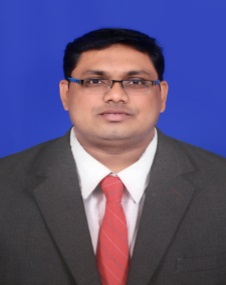 Name:- Smruti Ranjan Sahoo Designation:- Assistant ProfessorUnique ID:- 1-11080603771Date of joining the institution:- 23/12/2022Qualification with Class/Grade:-MBA(1st Class), M.Com(1st Class)Total Experience in Years:- Teaching – 11 yearsIndustry – 1 yearResearch -  1 yearArea Of Specialisation: Accounting and FinanceCourse taught of Post Graduate:- Accounting and FinanceResearch Guidance:- NILMaster:- MBA,M.COMPh. D:- NILProject Carried Out:- Consumer Behaviour On Reliance FreshPatents:- NILTechnology Transfer:- NILResearch Publications:- Start Up India, Innovation and EntrepreneurshipNo. Of books published with details:- NILName:- Priyabrata Panigrahi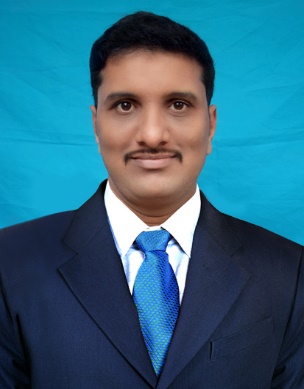 Designation:- Assistant Professor in Marketing Unique ID:- 1-11080603751Date of joining the institution:- 20-12-2021Qualification with Class/Grade:- MBA Grade ATotal Experience in Years:- Teaching – 4YearsIndustry – 2yearsResearch -  NILArea Of Specialisation: Marketing Management, Human Resource ManagementCourse taught of Post Graduate:- Marketing Management, Sales & Distribution Management, Product & Brand Management, Consumer Behaviour International Business, Managerial Economics,Research Guidance:- NILMaster:-MBA(Marketing & Human Resource)Ph. D:- NILProject Carried Out:- Total Quality Management at Hindustan Aeronautics LTD, Engine Division, Sunabeda,KoraputPatents:- NILTechnology Transfer:-  NILResearch Publications:- NIL No. Of books published with details:-  NIL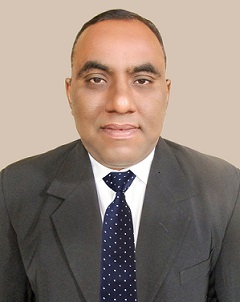 Name:- Jayesh Yohannan Designation:- Assistant ProfessorUnique ID:- 1-11080603732Date of joining the institution:- 20th December 2021Qualification with Class/Grade:-  MBA, 1st ClassTotal Experience in Years:- Teaching – 2 MonthsIndustry – 15 YrsResearch -  NilArea Of Specialisation: Strategic HR, HR Analytics, Human Resource Development, HR Operations, Compliance & Labour Laws, Industrial Relations & Employee Relations, Compensation & Benefits, Talent Acquisition, HRP, HR Audits,  Corporate Ethics, Business Communications & Etiquette.Course taught of Post Graduate:- HRD, IR & Labour Laws, Business CommunicationsResearch Guidance:- NilMaster:- MBA- HRPh. D:- PerusingProject Carried Out:- NilPatents:- NilTechnology Transfer:- NilResearch Publications:- NilNo. Of books published with details:- NilParticulars1st Year Installment Amount (Rs.)2nd Year Installment Amount (Rs.)Registration Fee (to be paid at the time of Admission)30,000.000.00Tuition Fee1, 35,000.001, 35,000.00Library & Computer Lab Charges10,000.0010,000.00Examination Fee @ Rs. 5000/- per Trimester15,000.0015,000.00Caution Deposit (Refundable)10,000.00TOTAL:2,00,000.001,60,000.00GRAND TOTAL:Rs. 3,60,000.00Rs. 3,60,000.00HOSTEL FEE:Rs. 50000/- per year to be paid at the beginning of the session.Rs. 50000/- per year to be paid at the beginning of the session.Registration fee to be paid at the time of AdmissionRs.30,000/-1stinstallment with Caution Deposit to be paid before the session start in 1st yearRs. 1,70,000/-2ndinstallment to be paid at the beginning of the 2ndyearRs. 1,60,000/-2018-20192018-20192018-20192019-20202019-20202019-20202020-20212020-20212020-2021NO.	OF	APPROVED SEAT606060606060606060GENOBCSCSTGENOBCSCSTGENOBCSCSTNO.	OF	STUDENTSADMITTED080250121929080322NO. OF APPLICATION RECEIVED	UNDERMANAGEMENTQUOTA000000000000000000Admission testsMAT OJEEATMAwww.aima.inwww.ojee.nic.inwww.atmaaims.comInfrastructuresQuantitySizeCapacityClass Room2151.8 sqm each60 eachTutorial Rom136 sqm60Computer Laboratory177 sqm60Computer Centres1150 sqm60InfrastructuresYES /NOBarrier Free BuildingYESOccupancy CertificateYESFire & Safety CertificateYESHostel FacilitiesYESLibrary FacilitiesYES /NOQuantityLibrary BooksYES6000Journals availabilityYES36Online National JournalsYES20Online International JournalsYES25E - Library FacilitiesYES3500Games & SportsYESExtra - Curricular ActivitiesYESSoft Skill DevelopmentYESNumber of ProjectsNONEPublicationsNONEIndustry LinkageYESMOU with IndustriesYES18. NBA Accreditation Status18. NBA Accreditation Status18. NBA Accreditation Status1Name/ List of Program / Courses AccreditedNOT ACCREDITED2Applied for Accreditation NOT APPLIEDA. Applied but Visit not happenedNOT APPLIEDB. Visit happened but result awaitedNOT APPLIED3List of program / courses Not AppliedPOST GRADUATE DIPLOMA IN MANAGEMENT (PGDM)19. NAAC Accreditation Status19. NAAC Accreditation Status19. NAAC Accreditation Status1Accredited NOT ACCREDITED2Applied for Accreditation NOT APPLIEDA. Applied but Visit not happenedB. Visit happened but result awaited 3Not Applied NOT APPLIED